Вариант 1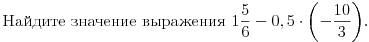 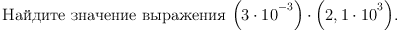 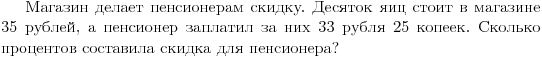 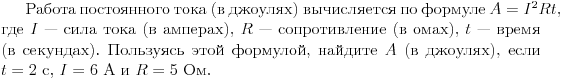 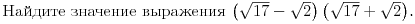 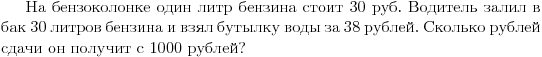 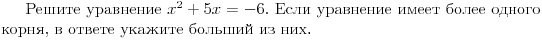 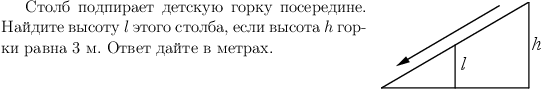 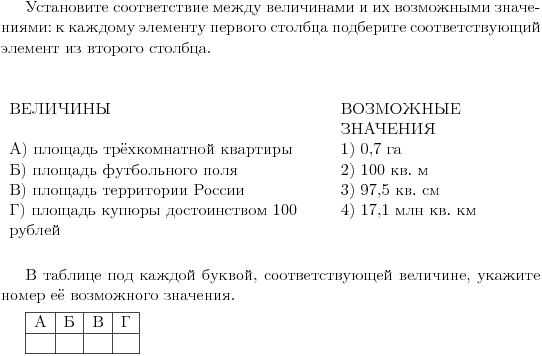 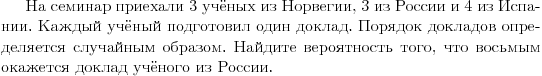 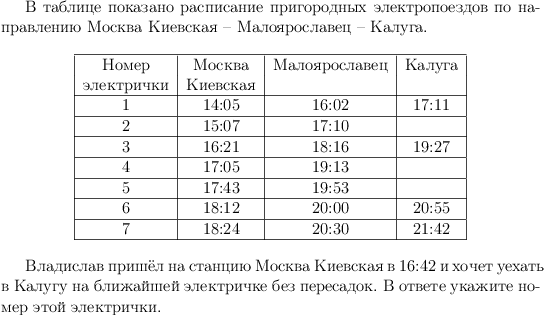 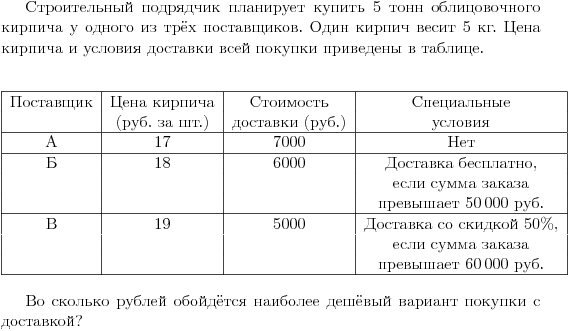 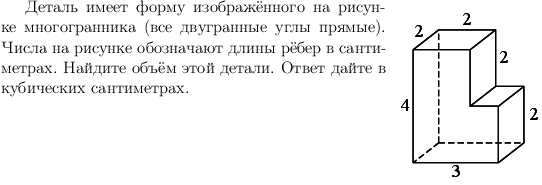 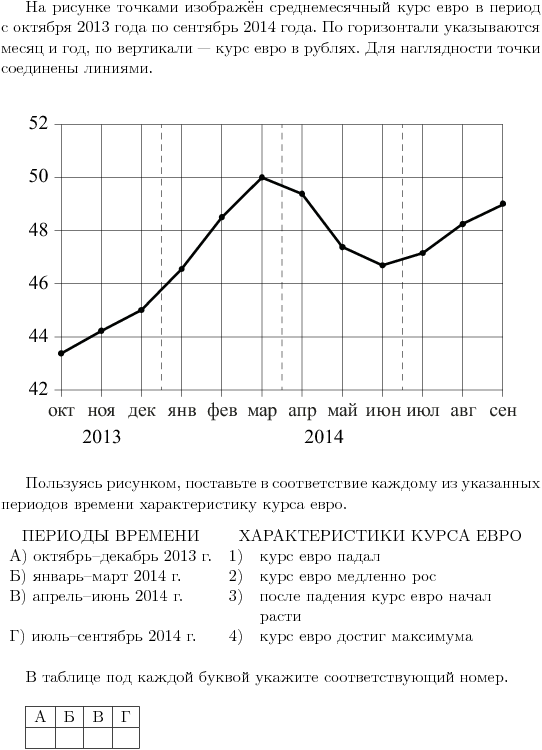 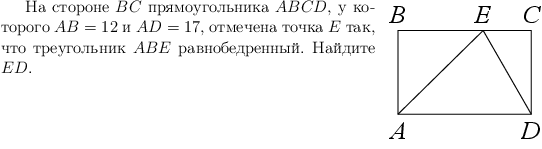 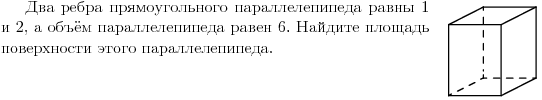 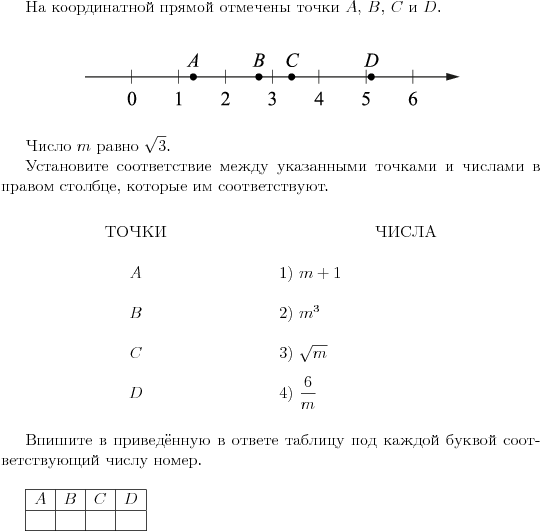 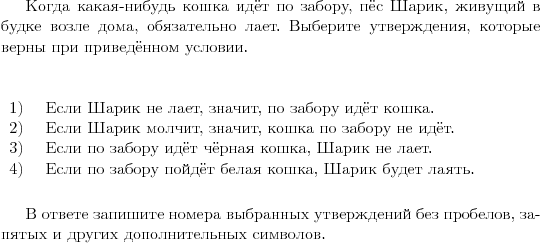 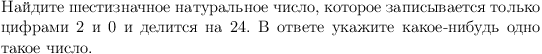 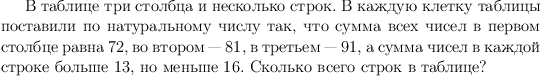 Вариант 2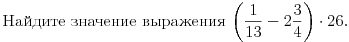 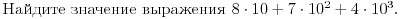 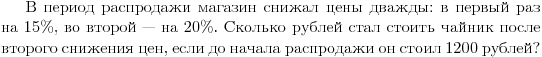 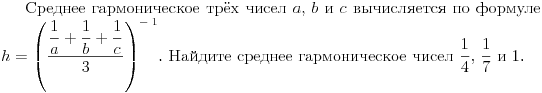 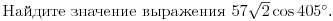 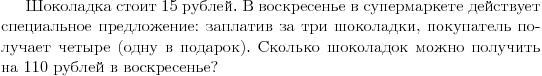 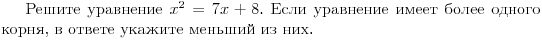 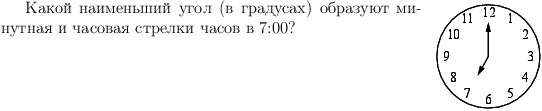 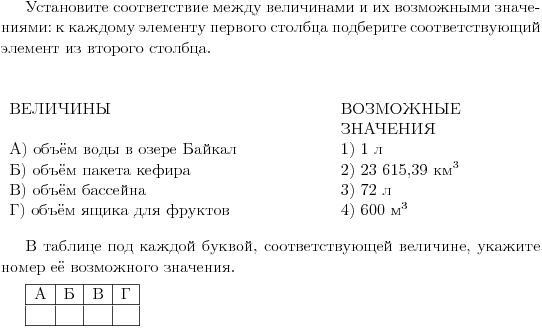 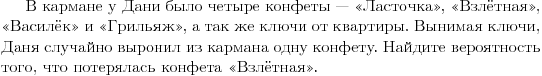 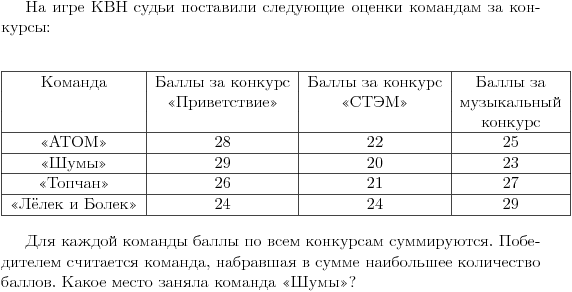 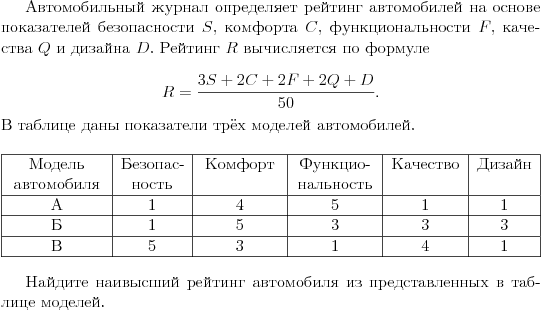 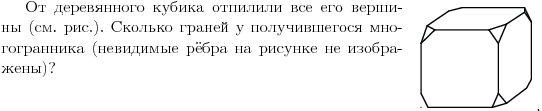 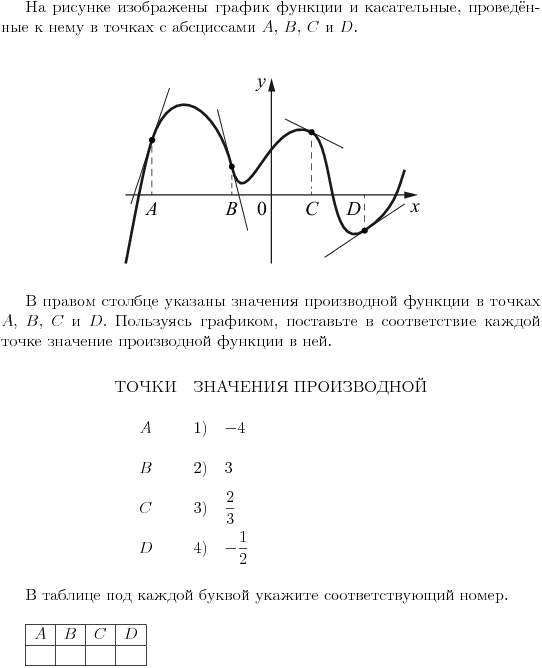 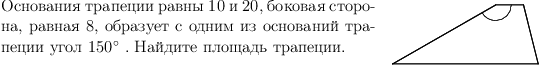 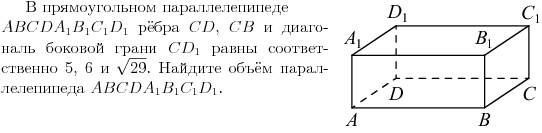 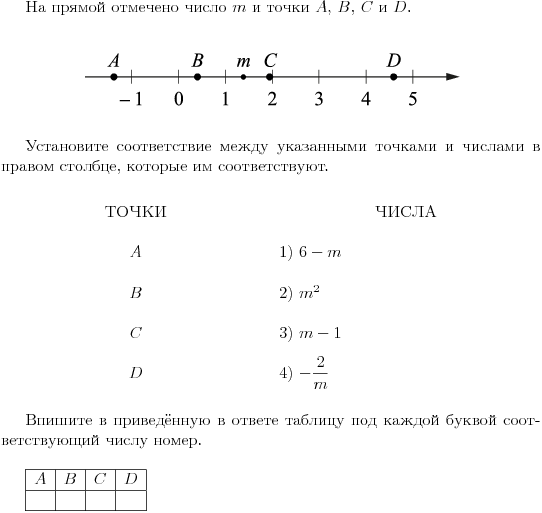 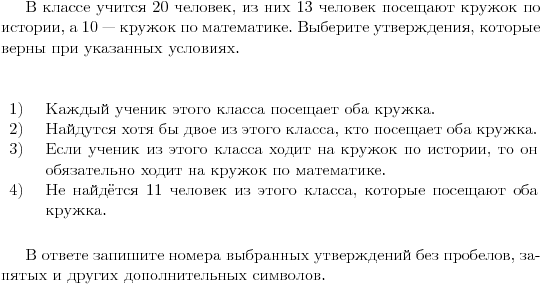 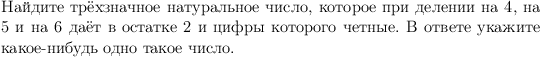 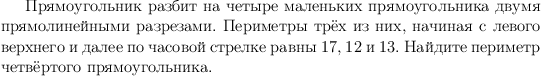 